SZPITAL SPECJALISTYCZNY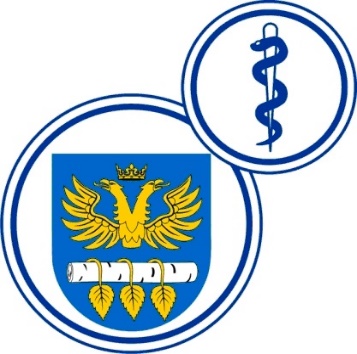 W BRZOZOWIEPODKARPACKI OŚRODEK ONKOLOGICZNYim. Ks. Bronisława MarkiewiczaADRES:  36-200  Brzozów, ul. Ks. J. Bielawskiego 18tel./fax. (013) 43 09  587www.szpital-brzozow.pl         e-mail: zampub@szpital-brzozow.pl___________________________________________________________________________Sz.S.P.O.O. SZPiGM 3810/49/2023                                                       Brzozów 24.07.2023 r.Informacja z czynności otwarcia ofertDotyczy: postępowania o zamówienie publiczne w trybie przetargu nieograniczonego – dostawa mięsa, wyrobów z mięsa i mrożonek: Sz.S.P.O.O.SZPiGM 3810/49/2023 r.zadanie nr 1oferta nr 1PPUU Publima Sp.K.Lichota & Lichota27-400 Ostrowiec Św. o/Mielec ul. Piskowa 9NIP: 6611002540cena oferty: 221.530,00 zł. bruttooferta nr 2Zakłady Przetwórstwa Mięsnego KABANOS Sp. z o.o.39-320 Przecławul. Wenecka 20 NIP: 8171891240cena oferty: 221.810,00 zł. bruttozadanie nr 2oferta nr 1PPUU Publima Sp.K.Lichota & Lichota27-400 Ostrowiec Św. o/Mielec ul. Piskowa 9NIP: 6611002540cena oferty: 153.980,00 zł. bruttooferta nr 2Zakłady Przetwórstwa Mięsnego KABANOS Sp. z o.o.39-320 Przecławul. Wenecka 20 NIP: 8171891240cena oferty: 126.020,00 zł. bruttozadanie nr 3oferta nr 3PHH Betex J. Bąk, D. Mączka Sp. J.ul. Towarowa 238-200 JasłoNIP: 685-000-77-76cena oferty: 63.090,00 zł. bruttotermin dostawy: 1 dni